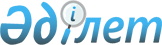 О внесении изменений в постановление Правления Национального Банка Республики Казахстан от 24 августа 2012 года № 242 "Об утверждении Правил установления официального курса национальной валюты Республики Казахстан к иностранным валютам"Постановление Правления Национального Банка Республики Казахстан от 16 июля 2014 года № 141. Зарегистрировано в Министерстве юстиции Республики Казахстан 28 августа 2014 года № 9706

      В соответствии с Законом Республики Казахстан от 30 марта 1995 года «О Национальном Банке Республики Казахстан» и в целях совершенствования порядка установления Национальным Банком Республики Казахстан официального курса национальной валюты Республики Казахстан к иностранным валютам Правление Национального Банка Республики Казахстан ПОСТАНОВЛЯЕТ:

      1. 

Внести в постановление Правления Национального Банка Республики Казахстан от 24 августа 2012 года № 242 «Об утверждении Правил установления официального курса национальной валюты Республики Казахстан к иностранным валютам» (зарегистрированное в Реестре государственной регистрации нормативных правовых актов под № 7977, опубликованное 27 декабря 2012 года в газете «Казахстанская правда» № 449-450 (27268-27269) следующие изменения: 



      в Правилах установления официального курса национальной валюты Республики Казахстан к иностранным валютам, утвержденных указанным постановлением:

      подпункт 3) пункта 1 изложить в следующей редакции:



      «3) уполномоченное подразделение – подразделение монетарных операций и управления активами Национального Банка;»;

      приложение изложить в редакции согласно приложению к настоящему постановлению. 

      2. 

Настоящее постановление вводится в действие по истечении десяти календарных дней после дня его первого официального опубликования.

 

 

      Национальный Банк Республики Казахстан информирует об официальных курсах иностранных валют к национальной валюте Республики Казахстан на ____ __________год

 

 

      дата подписания документа



      Руководство



      Национального Банка 



      Республики Казахстан ________________ Фамилия и инициалы

 
					© 2012. РГП на ПХВ «Институт законодательства и правовой информации Республики Казахстан» Министерства юстиции Республики Казахстан
				

      Председатель



      Национального БанкаК. Келимбетов

Приложение

к постановлению Правления

Национального Банка

Республики Казахстан

от 16 июля 2014 года № 141



Приложение

к Правилам установления

официального курса

национальной валюты

Республики Казахстан

к иностранным валютам

Австралийский доллар (AUD)



Азербайджанский манат (AZN)



Армянский драм (AMD)



Белорусский рубль (BYR)



Бразильский реал (BRL)



Венгерский форинт (HUF)



Вона Республики Корея (KRW)



Гонконгский доллар (HKD)



Грузинский лари (GEL)



Датская крона (DKK)



Дирхам ОАЭ (AED)



Доллар США (USD) 



Евро (EUR)



Индийская рупия (INR)



Иранский риал (IRR)



Канадский доллар (CAD)



Китайский юань (CNY)



Кыргызский сом (KGS)



Кувейтский динар (KWD)



Литовский лит (LTL) 



Малазийский ринггит (MYR)



Мексиканский песо (MXN)



Молдавская лея (MDL)      



Норвежская крона (NOK)



Польский злотый (PLN)



Российский рубль (RUB)



Риал Саудовской Аравии (SAR)



СДР (XDR)



Cингапурский доллар (SGD)



Таджикский сомони (TJS)



Тайский бат (THB)



Турецкая лира (TRY)



Узбекский сум (UZS)



Украинская гривна (UAH)



Фунт стерлингов Соединенного Королевства (GBP)



Чешская крона (CZK)



Шведская крона (SEK)



Швейцарский франк (CHF)



Южноафриканский рэнд (ZAR)

Японская йена (JPY)

тенге



тенге 



тенге 



тенге 



тенге 



тенге 



тенге 



тенге 



тенге 



тенге 



тенге 



тенге 



тенге 



тенге



тенге 



тенге 



тенге 



тенге 



тенге 



тенге 



тенге 



тенге 



тенге 



тенге



тенге 



тенге 



тенге 



тенге 



тенге 



тенге 



тенге 



тенге 



тенге 



тенге



тенге 



тенге 



тенге 



тенге 



тенге

тенге